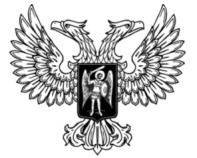 ДонецкАЯ НароднАЯ РеспубликАЗАКОНО ВНЕСЕНИИ ИЗМЕНЕНИЯ В СТАТЬЮ 13 ЗАКОНА ДОНЕЦКОЙ НАРОДНОЙ РЕСПУБЛИКИ «О МУЗЕЯХ И МУЗЕЙНОМ ДЕЛЕ» Принят Постановлением Народного Совета 28 декабря 2020 годаВнести в пункт 7 части 4 статьи 13 Закона Донецкой Народной Республики от 5 августа 2016 года № 143-ІНС «О музеях и музейном деле» (опубликован на официальном сайте Народного Совета Донецкой Народной Республики 7 сентября 2016 года) изменение, изложив его в следующей редакции:«7) добровольные пожертвования физических и юридических лиц;».Глава Донецкой Народной Республики					   Д.В. Пушилинг. Донецк30 декабря 2020 года№ 229-IIНС